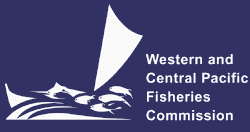 SCIENTIFIC COMMITTEEFIFTEENTH REGULAR SESSIONPohnpei, Federated States of Micronesia12 – 20 August 2019PROVISIONAL AGENDAWCPFC-SC15-2019/02OPENING OF THE MEETINGWelcome addressMeeting arrangements Issues arising from the CommissionAdoption of agendaReporting arrangements Intersessional activities of the Scientific Committee REVIEW OF FISHERIESOverview of Western and Central Pacific Ocean (WCPO) fisheries  Overview of Eastern Pacific Ocean (EPO) fisheries Annual Report – Part 1 from Members, Cooperating Non-Members, and Participating Territories Reports from regional fisheries bodies and other organizationsDATA AND STATISTICS THEMEData gapsData gaps of the CommissionSpecies composition of purse-seine catches (Project 60)Project 90 (Better size data (length and weight) for scientific analyses) Project 93 (Review of the Commission’s data needs and collection programmes).Regional Observer ProgrammeElectronic Reporting and Electronic MonitoringEconomic dataComprehensive review of Commission reporting requirementsSTOCK ASSESSMENT THEME Improvement of MULTIFAN-CL software WCPO tunasWCPO bigeye tuna (Thunnus obesus)Research and informationProject 94 (Workshop on yellowfin and bigeye tuna age and growth)Update of bigeye tuna stock assessment information Provision of scientific informationStock status and trends Management advice and implications WCPO yellowfin tuna (Thunnus albacares)Research and informationProject 82 (Yellowfin tuna age and growth)Update of yellowfin tuna stock assessment informationProvision of scientific informationStatus and trends Management advice and implications WCPO skipjack tuna (Katsuwonus pelamis)Research and informationReview of 2019 skipjack tuna stock assessmentProvision of scientific informationStatus and trends Management advice and implications South Pacific albacore tuna (Thunnus alalunga)Research and informationUpdate of South Pacific albacore tuna stock assessment informationTrends in the South Pacific albacore longline and troll fisheries Provision of scientific informationStatus and trends Management advice and implications Northern stocks North Pacific albacore (Thunnus alalunga) Pacific bluefin tuna (Thunnus orientalis) North Pacific swordfish (Xiphias gladius)WCPO sharks Oceanic whitetip shark (Carcharhinus longimanus)Research and informationOceanic whitetip shark stock assessmentProject 92 (Testing the performance of alternative stock assessments approaches for oceanic whitetip shark)Provision of scientific informationStatus and trends Management advice and implications Silky shark (Carcharhinus falciformis)South Pacific blue shark (Prionace glauca)North Pacific blue shark (Prionace glauca)North Pacific shortfin mako (Isurus oxyrinchus)Pacific bigeye thresher shark (Alopias superciliosus)Porbeagle shark (Lamna nasus)whale shark (Rhincodon typus)WCPO billfishesSouth Pacific swordfish (Xiphias gladius) Research and informationProvision of scientific informationStatus and trends Management advice and implications Southwest Pacific striped marlin (Kajikia audax)Research and informationProvision of scientific informationStatus and trends Management advice and implications North Pacific striped marlin (Kajikia audax)Research and informationProvision of scientific informationStatus and trends Management advice and implications Pacific blue marlin (Makaira nigricans) MANAGEMENT ISSUES THEMEDevelopment of harvest strategy frameworkProgress of the harvest strategy workplanTarget reference pointsYellowfin and bigeye tunaSouth Pacific albacore tuna Skipjack tunaProgress on the development of Harvest Control Rules and Management Strategy Evaluation (MSE)Review of harvest control rules for skipjack tuna  Review of harvest control rules for South Pacific albacoreMSE for North Pacific albacoreMulti-species modeling framework Other mattersLimit reference points for WCPFC sharks Implementation of CMM 2018-01Effectiveness of CMM 2018-01Management issues related to FADsFAD trackingAcoustic FAD analysis Review of Project 77 ECOSYSTEM AND BYCATCH MITIGATION THEME Ecosystem effects of fishingFAD impacts Research on non-entangling FADs Joint Tuna RFMO FAD Working Group MeetingSharks  Review of conservation and management measures for sharksSafe release guidelines Progress of Shark Research PlanProject 91 – A study on Operational Planning for Shark Biological Data Improvement;Shark post-release mortality tagging study (assigned as Project 95) Update of Shark Research PlanSeabirds Review of seabird researchesReview of CMM 2018-03 (CMM to mitigate the impact of fishing for highly migratory fish stocks on seabirds)Sea turtles 	Review of sea turtle researchesReview of CMM 2008-03Bycatch management Other issues6.6.1	Review of relevant reports from other tRFMOsOTHER RESEARCH PROJECTSWest Pacific East Asia Project Pacific Tuna Tagging Project  ABNJ (Common Oceans) Tuna Project-Shark and Bycatch ComponentsWCPFC Tissue Bank (Project 35b)Other ProjectsCOOPERATION WITH OTHER ORGANISATIONSSPECIAL REQUIREMENTS OF DEVELOPING STATES AND PARTICIPATING TERRITORIESFUTURE WORK PROGRAM AND BUDGETDevelopment of the 2020 work programme and budget, and projection of 2021-2022 provisional work programme and indicative budget ADMINISTRATIVE MATTERSFuture operation of the Scientific Committee Election of Officers of the Scientific Committee Next meeting  OTHER MATTERSADOPTION OF THE SUMMARY REPORT OF THE FIFTEENTH REGULAR SESSION OF THE SCIENTIFIC COMMITTEECLOSE OF MEETING